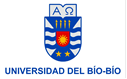 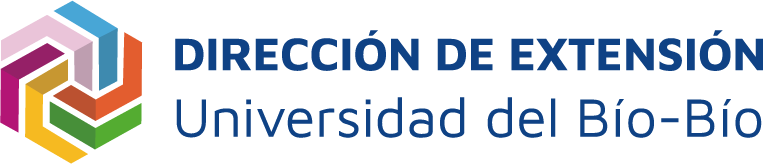 PROYECTOS DE EXTENSIÓN ACADÉMICA UNIVERSITARIA CONVOCATORIA  -  CONCURSO 2023- SEMINARIOSPauta de evaluación para Proyectos de Extensión Académica Universitaria - Seminarios:5 puntos10 puntos15 puntosTotal puntosLa coherencia en la formulación del proyecto  respecto a los objetivos planteadosNo existe coherenciaMedianamente coherenteMuycoherenteCantidad de actividades diseñadas para lograr el o los objetivos planteados (Charla, taller, curso, exposición, etc.) en torno al Seminario.(Ej. Un ciclo de charlas es una actividad)2 34 o +Cantidad de alianzas con actores externos para la ejecución 2 3-45+Participación de estudiantes como colaboradores en las siguientes categorías: pregrado, postgrado y ex alumnos titulados1 categoría2 categorías3 categorías% del presupuesto total gestionado con aportes externos a la UBB10-20 %21-25%26 +%Total puntosTotal puntosTotal puntosTotal puntos